Handout 6Have got/ has gotLook and make up sentence. Use have got/ has got.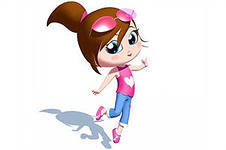 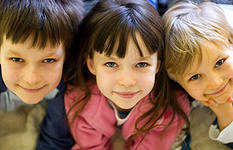 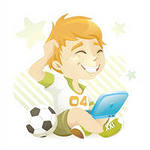 Carol/a bottle of perfumeYour friends/brown eyesBenny/an e-mail message_____________________________________________________________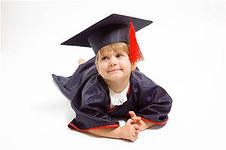 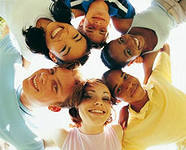 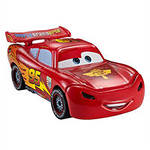 His brother/a costume/notThey/an interesting gameTed’s dad/a red car_____________________________________________________________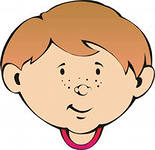 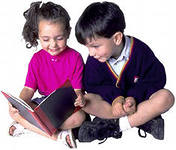 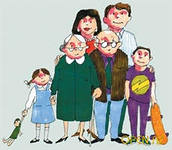 Peter/dark hair/blue eyesJim and Sally/a computer/notMy family/friends/Paris_____________________________________________________________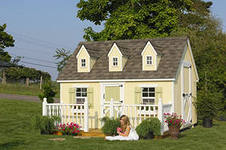 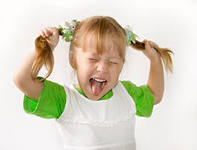 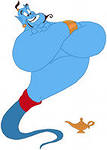 We/a house/Bond streetEllie/fair hair?I/Genie/not_____________________________________________________________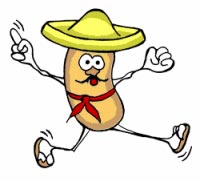 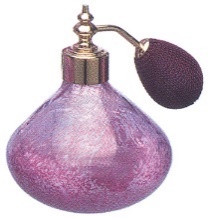 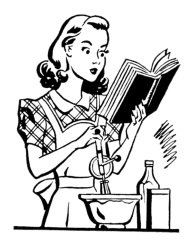 Katie’s sister/jumping beans/notYou/a bottle of perfume?My mother/long hair._____________________________________________________________